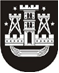 KLAIPĖDOS MIESTO SAVIVALDYBĖS TARYBASPRENDIMASDĖL KLAIPĖDOS MIESTO SAVIVALDYBĖS TARYBOS 2016 M. BIRŽELIO 23 D. SPRENDIMO nR. t2-184 „DĖL KLAIPĖDOS MIESTO SAVIVALDYBĖS TARYBOS VEIKLOS REGLAMENTO PATVIRTINIMO“ PAKEITIMO2020 m. vasario 27 d. Nr. T2-32KlaipėdaVadovaudamasi Lietuvos Respublikos vietos savivaldos įstatymo 16 straipsnio 2 dalies 1 punktu ir 18 straipsnio 1 dalimi, Klaipėdos miesto savivaldybės taryba nusprendžia:1.	Pakeisti Klaipėdos miesto savivaldybės tarybos veiklos reglamentą, patvirtintą Klaipėdos miesto savivaldybės tarybos 2016 m. birželio 23 d. sprendimu Nr. T2-184 „Dėl Klaipėdos miesto savivaldybės tarybos veiklos reglamento patvirtinimo“:1.1.	papildyti 7.2.11 papunkčiu ir jį išdėstyti taip:„7.2.11. savo įgaliojimų laikotarpiu turėti ne daugiau kaip 3 visuomeninius padėjėjus. Tarybos nario visuomeniniai padėjėjai  Tarybos nario prašymu teikia jam konsultacijas, pasiūlymus, išvadas ir kitą informaciją, taip pat vykdydami Tarybos nario pavedimus turi teisę: 1) organizuoti tarybos nario susitikimus su rinkėjais; 2) dalyvauti Tarybos ir komitetų posėdžiuose stebėtojų teisėmis; 3) teikti Tarybos nariui paaiškinimus, padėti Tarybos nariui pasiruošti Tarybos ir komitetų posėdžiams. Tarybos nario visuomeniniu padėjėju gali būti pilnametis asmuo, kuris nėra Klaipėdos miesto savivaldybės administracijos valstybės tarnautojas ar darbuotojas, dirbantis pagal darbo sutartį. Tarybos nario visuomeniniu padėjėju negali būti asmuo, kuris įstatymų nustatyta tvarka yra pripažintas kaltu dėl sunkaus ar labai sunkaus nusikaltimo padarymo ir turi neišnykusį ar nepanaikintą teistumą, taip pat kuris įstatymų nustatyta tvarka yra uždraustos organizacijos narys. Tarybos narys, įvertinęs asmens tinkamumą būti visuomeniniu padėjėju ir paskyręs jį savo visuomeniniu padėjėju, apie tai per 2 darbo dienas privalo raštu informuoti Sekretoriatą, nurodydamas asmens vardą, pavardę, telefono numerį, el. pašto adresą. Šiuos duomenis Sekretoriato atsakingas darbuotojas patalpina Klaipėdos miesto savivaldybės interneto svetainėje. Tarybos narys per 2 darbo dienas privalo raštu informuoti Sekretoriatą pasibaigus visuomeninio padėjėjo pareigoms.“1.2.	pakeisti 10.3 papunktį ir jį išdėstyti taip:„10.3. Tarybos nario faktiškai dirbtas laikas – tai laikas, atliekant Tarybos nario pareigas Tarybos, jos komitetų, Kolegijos, Tarybos sudarytų nuolatinių ir laikinųjų komisijų, tarybų bei darbo grupių posėdžiuose pagal jų protokoluose fiksuotą laiką, taip pat laikas, šiems posėdžiams pasiruošti, ir laikas, praleistas tarnybinėse komandiruotėse, kurios patvirtintos mero potvarkiu. Tarybos nariai laiką, sugaištą ruošiantis posėdžiams, deklaruoja asmeniškai pagal mero potvarkiu patvirtintą formą. Pagal pateiktus protokolus ir kitus Tarybos narių darbo laiką patvirtinančius dokumentus, kuriuos atsakingi asmenys pateikia ne vėliau kaip einamojo mėnesio paskutinę darbo dieną, Sekretoriato atsakingas specialistas užpildo darbo laiko apskaitos žiniaraštį, apvalindamas darbo laiką iki sveiko valandų skaičiaus. Žiniaraštį pasirašo Tarybos ir mero sekretorius ir žiniaraštį užpildęs specialistas. Sekretoriato atsakingas specialistas žiniaraštį ne vėliau kaip iki kiekvieno mėnesio trečios dienos pateikia Savivaldybės administracijos Finansų ir turto departamento Apskaitos skyriui. Tarybos nariams apmokama pagal Sekretoriato pateiktą žiniaraštį. Tarybos, jos komitetų, Kolegijos, komisijų, tarybų bei darbo grupių pirmininkai ir nariai planuoja posėdžių ir pasiruošimo jiems laiką taip, kad faktiškai Tarybos nario dirbtas laikas neviršytų 40 valandų per mėnesį.“1.3.	papildyti 15.8 papunkčiu ir jį išdėstyti taip:„15.8. Taryba prižiūri Savivaldybės vykdomąsias institucijas ir kitus subjektus, tiesiogiai įgyvendinančius valstybines (perduotas savivaldybėms) funkcijas vadovaudamasi šio Reglamento 15.5, 41, 63.6 punktuose nustatyta tvarka.“1.4.	papildyti 15.9 papunkčiu ir jį išdėstyti taip:„15.9. Taryba sprendimu gali pavesti paprastąja kompetencija numatytus konkrečius įgaliojimus vykdyti Savivaldybės administracijos direktoriui arba Savivaldybės administracijos direktoriaus pavaduotojui (pavaduotojams). Jeigu Savivaldybės vykdomoji institucija dėl viešųjų ir privačių interesų konflikto negali vykdyti nustatytų ir Tarybos jai perduotų įgaliojimų, šiuos įgaliojimus vykdo Taryba.“1.5.	pakeisti 27.8 papunktį ir jį išdėstyti taip:„27.8. Komitetų sekretorių pareigas atlieka Sekretoriato atsakingi specialistai. Posėdžiai protokoluojami. Protokolai saugomi Sekretoriate. Pasirašyti protokolai publikuojami Savivaldybės interneto svetainėje kitą dieną po jų pasirašymo. Posėdžių įrašymo tvarką, įrašų viešinimą bei duomenų saugojimą nustato Reglamento 60.1 papunktis.“1.6.	pakeisti 29.1 papunktį ir jį išdėstyti taip:„29.1. Taryba savo įgaliojimų laikui sudaro Etikos komisiją ir Antikorupcijos komisiją. Taryba šių komisijų pirmininkus mero teikimu skiria iš šių komisijų narių. Jeigu yra paskelbta Tarybos opozicija, Etikos komisijos ir Antikorupcijos komisijos pirmininko kandidatūras iš šių komisijų narių meras teikia Tarybos opozicijos rašytiniu siūlymu, pasirašytu daugiau kaip pusės visų Tarybos opozicijos narių. Meras ne vėliau kaip prieš 10 darbo dienų iki Tarybos posėdžio raštu kreipiasi į Tarybos opozicijos pirmininką dėl Etikos komisijos ir Antikorupcijos komisijos pirmininko kandidatūros siūlymo. Tarybos opozicijos siūlymas turi būti pateiktas raštu ne vėliau kaip prieš 5 darbo dienas iki Tarybos posėdžio. Jeigu Tarybos opozicija nepasiūlo Etikos komisijos ar Antikorupcijos komisijos pirmininko kandidatūros, Etikos komisijos ar Antikorupcijos komisijos pirmininką Taryba iš šių komisijų narių skiria mero teikimu. Tarybos opozicija tą pačią kandidatūrą gali siūlyti ne daugiau kaip du kartus. Jeigu antrą kartą iš eilės Taryba nepritaria Tarybos opozicijos siūlomai tai pačiai kandidatūrai, Tarybos opozicija turi siūlyti kitą kandidatūrą. Ta pati tvarka galioja ir mero teikiamai kandidatūrai. Etikos komisijos ir Antikorupcinės komisijos pirmininkai skiriami slaptu balsavimu.“1.7.	papildyti 63.7 papunkčiu ir jį išdėstyti taip:„63.7. Tarybos posėdžio metu ne rečiau kaip kartą per tris mėnesius į Tarybos narių iš anksto raštu pateiktus klausimus turi atsakyti Savivaldybės kontrolierius. Savivaldybės kontrolierius atsakinėja į Tarybos narių klausimus, kurie per Sekretoriatą pateikiami ne vėliau kaip prieš 2 darbo dienas iki posėdžio. Į klausimus atsakoma jų pateikimo eilės tvarka.“1.8.	pakeisti 74.4 papunktį ir jį išdėstyti taip:„74.4. Sprendimo projektas Savivaldybėje derinamas su Savivaldybės administracijos struktūrinio (-ių) padalinio (-ių), kurio (-ių) kompetencijai yra priskirtas sprendimo projekto klausimas, vadovu (vadovais), teisininku, duomenų apsaugos pareigūnu, dokumentų kalbos redaktoriumi, Savivaldybės administracijos direktoriaus pavaduotoju ir mero pavaduotoju, jeigu jo (jų) veiklos sričiai yra priskirtas sprendimo projekto klausimas.“1.9.	pakeisti 77.4 papunktį ir jį išdėstyti taip:„77.4. Parengti, suderinti ir įvertinti (kai vertinimas atliekamas) sprendimų projektai, dėl kurių konsultuotasi su visuomene (kai atliekamas konsultavimasis), jų gavimo Sekretoriate dieną registruojami elektroninėje dokumentų valdymo sistemoje ir ne vėliau kaip artimiausią darbo dieną po registracijos paskelbiami Savivaldybės interneto svetainėje. Po registracijos, nenuasmeninti sprendimo projektai ir jų priedai pateikiami Tarybos nariams. Nenuasmeninti sprendimo projektai ir jų priedai skirti tik Tarybos nariams.“1.10.	pakeisti 93 punktą ir jį išdėstyti taip:„93. iniciatyvos teisę Reglamento 94–97 punktuose nustatyta tvarka teikti pasiūlymus Tarybai dėl siūlymų Lietuvos Respublikos Vyriausybei nustatyti ar panaikinti gyvenamąsias vietoves, nustatyti ir keisti jų teritorijų ribas, suteikti ir keisti pavadinimus gyvenamosioms vietovėms (toliau – pasiūlymai) turi tų gyvenamųjų vietovių gyventojai, jose veikiantys juridiniai asmenys ir jose esančio nekilnojamojo turto savininkai. Iniciatyvos teisę šiais klausimais turi ir Savivaldybės institucijos.“2. Skelbti šį sprendimą Teisės aktų registre ir Klaipėdos miesto savivaldybės interneto svetainėje.Savivaldybės merasVytautas Grubliauskas